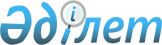 О внесении изменений в некоторые нормативные правовые акты Республики КазахстанПостановление Правления Национального банка Республики Казахстан от 24 февраля 2012 года № 64. Зарегистрирован в Министерстве юстиции Республики Казахстан 2 апреля 2012 года № 7511

      В соответствии с Законом Республики Казахстан от 28 декабря 2011 года «О внесении изменений и дополнений в некоторые законодательные акты Республики Казахстан по вопросам регулирования банковской деятельности и финансовых организаций в части минимизации рисков» Правление Национального Банка Республики Казахстан ПОСТАНОВЛЯЕТ:



      1. Внести изменения в нормативные правовые акты Республики Казахстан согласно приложению 1 к настоящему постановлению.



      2. Признать утратившими силу с 1 января 2013 года нормативные правовые акты Республики Казахстан согласно приложению 2 к настоящему постановлению.



      3. Настоящее постановление вводится в действие по истечении десяти календарных дней после дня его первого официального опубликования, за исключением пункта 1 приложения 1, который вводится в действие с 1 января 2013 года.      Председатель

      Национального Банка                         Г. Марченко

Приложение 1                 

к постановлению Правления           

Национального Банка             

Республики Казахстан             

от 24 февраля 2012 года № 64          

Изменения, вносимые

в нормативные правовые акты Республики Казахстан

      1. Утратил силу постановлением и.о. Председателя Национального Банка РК от 17.07.2015 № 130 (вводится в действие по истечении десяти календарных дней после дня его первого официального опубликования).



      2. Внести в постановление Правления Агентства Республики Казахстан по регулированию и надзору финансового рынка и финансовых организаций от 22 августа 2008 года № 121 «Об утверждении Правил расчета пруденциального норматива для организаций, осуществляющих деятельность по ведению системы реестров держателей ценных бумаг» (зарегистрированное в Реестре государственной регистрации нормативных правовых актов под № 5325) следующие изменения:



      в Правилах расчета пруденциального норматива для организаций, осуществляющих деятельность по ведению системы реестров держателей ценных бумаг, утвержденных указанным постановлением:



      преамбулу изложить в следующей редакции:

      «Правила расчета пруденциального норматива для организаций, осуществляющих деятельность по ведению системы реестров держателей ценных бумаг, (далее - Правила) устанавливают порядок расчета пруденциального норматива «Коэффициент достаточности собственного капитала», обязательного к соблюдению организациями, осуществляющими деятельность по ведению системы реестров держателей ценных бумаг (далее - регистраторы).

      Нормы, предусмотренные Правилами, в части аффилиированных лиц регистратора не применяются к юридическим лицам и их аффилиированным лицам, являющимся аффилиированными с регистратором в результате прямого (по банкам - косвенного) владения двадцатью пятью и более процентами голосующих акций указанных организаций акционерным обществом «Фонд национального благосостояния «Самрук-Казына».

      Правила не распространяются на единого регистратора, осуществляющего деятельность по ведению системы реестров держателей ценных бумаг.»;



      пункт 2 изложить в следующей редакции:

      «2. Помимо рейтинговых оценок агентства Standard & Poor's уполномоченным органом по регулированию, контролю и надзору финансового рынка и финансовых организаций (далее - уполномоченный орган) также признаются рейтинговые оценки агентств Moody's Investors Service и Fitch, и их дочерних рейтинговых организаций (далее - другие рейтинговые агентства).».



      3. Утратил силу постановлением Правления Национального Банка РК от 19.12.2015 № 256 (вводится в действие с 01.04.2016).

Приложение 2             

к постановлению Правления        

Национального Банка          

Республики Казахстан         

от 24 февраля 2012 года № 64       

Перечень нормативных правовых актов Республики Казахстан,

признаваемых утратившими силу

      1. Постановление Правления Агентства Республики Казахстан по регулированию и надзору финансового рынка и финансовых организаций 

от 22 августа 2008 года № 121 «Об утверждении Правил расчета пруденциального норматива для организаций, осуществляющих деятельность по ведению системы реестров держателей ценных бумаг» (зарегистрированное в Реестре государственной регистрации нормативных правовых актов под № 5325).



      2. Пункт 2 постановления Правления Агентства Республики Казахстан по регулированию и надзору финансового рынка и финансовых организаций от 26 января 2009 года № 5 «О внесении дополнений и изменений в некоторые нормативные правовые акты Агентства Республики Казахстан по регулированию и надзору финансового рынка и финансовых организаций по вопросам пруденциального регулирования деятельности организаций, осуществляющих брокерскую и дилерскую деятельность на рынке ценных бумаг, организаций, осуществляющих деятельность по ведению системы держателей ценных бумаг, организаций, осуществляющих управление инвестиционным портфелем» (зарегистрированного в Реестре государственной регистрации нормативных правовых актов под № 5578).



      3. Пункт 2 постановления Правления Агентства Республики Казахстан по регулированию и надзору финансового рынка и финансовых организаций от 5 августа 2009 года № 185 «О внесении изменений и дополнений в некоторые нормативные правовые акты Агентства Республики Казахстан по регулированию и надзору финансового рынка и финансовых организаций по вопросам пруденциального регулирования деятельности организаций, осуществляющих брокерскую и дилерскую деятельность на рынке ценных бумаг, организаций, осуществляющих деятельность по ведению системы реестров держателей ценных бумаг, организаций, осуществляющих управление инвестиционным портфелем» (зарегистрированного в Реестре государственной регистрации нормативных правовых актов под № 5777).



      4. Пункт 2 постановления Правления Агентства Республики Казахстан по регулированию и надзору финансового рынка и финансовых организаций от 29 декабря 2009 года № 265 «О внесении дополнений и изменений в некоторые нормативные правовые акты Агентства Республики Казахстан по регулированию и надзору финансового рынка и финансовых организаций по вопросам пруденциального регулирования деятельности организаций, осуществляющих брокерскую и дилерскую деятельность на рынке ценных бумаг, организаций, осуществляющих деятельность по ведению системы реестров держателей ценных бумаг, и организаций, осуществляющих управление инвестиционным портфелем» (зарегистрированного в Реестре государственной регистрации нормативных правовых актов под № 6039).



      5. Пункт 19 приложения к постановлению Правления Агентства Республики Казахстан по регулированию и надзору финансового рынка и финансовых организаций от 3 сентября 2010 года № 131 «О внесении изменений и дополнений в некоторые нормативные правовые акты Республики Казахстан по вопросам регулирования и надзора финансового рынка и финансовых организаций» (зарегистрированному в Реестре государственной регистрации нормативных правовых актов под № 6554).



      6. Пункт 4 приложения к постановлению Правления Национального Банка Республики Казахстан от 30 января 2012 года № 20 «О внесении изменений и дополнений в некоторые нормативные правовые акты Республики Казахстан» (зарегистрированному в Реестре государственной регистрации нормативных правовых актов под № 7439).
					© 2012. РГП на ПХВ «Институт законодательства и правовой информации Республики Казахстан» Министерства юстиции Республики Казахстан
				